Деловодни број: 01-134/7Датум: 16.09.2015.НОВИ САДДана 15.09.2015. године, примили смо следеће питање, путем електронске поште, од једног заинтересованог лица:Поштовани,Потребна су ми додатна појашњења везана за  јн.05/15-Набавка грађевинског матерјалаПАРТИЈА1 -Материјал за керамичарске радове Да ли се испорука врши одједном или у више налога за испоруку?Ако је више налога за испоруку, у колико?Да ли је дозвољено да трошкови превоза буду 0 дин?Када се доставља узорак плочице?СТР19-Позиција 2-Лепак за плочице-који? За унутрашње или за спољашње радове т.ј. да ли ц9,ц11,ц16..?СТР19-Позиција 3-Обична или водоодбојна?СТР19-Позиција 14-Глет маса-унутрашња или спољашња?СТР19-Позиција 15-Које-20м,45м,90м?Одговор:Испорука се врши одједном или евентуално у 2 туре;Трошкови превоза могу бити 0 динара;Узорак плочице се доставља заједно са понудом, одн. саставни је део понуде;Лепак за плочице је за унутрашње радове, ц11;Санитарна фуг маса - водоодбојна;Глет маса - унутрашња;Траке за бандажирање - намотај од минимум 45м.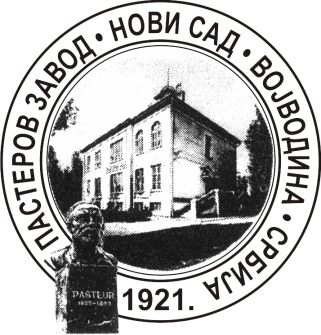 Завод за антирабичну заштиту -Пастеров завод, Нови СадНационална референтна лабораторија за беснилоХајдук Вељкова бр. 1, 21000 Нови СадТел./факс: 021/6611-003, 420-528ПИБ: 100715745  Матични број: 08066388Еmail: paster-ns@neobee.netWeb: www.paster.org.rs 